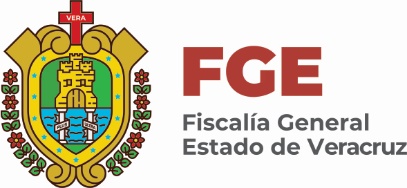 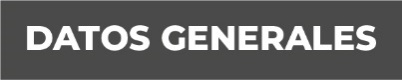 Nombre: Martha Islas TorresGrado de Escolaridad: Licenciatura en DerechoCédula Profesional (Licenciatura) : 8827415Teléfono de Oficina: 2969621387Correo Electrónico: mislas@fiscaliaveracruz.gob.mxFormación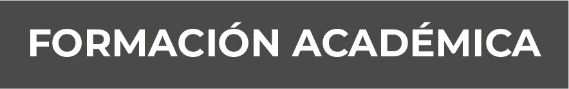 1995- 1996Facultad de Pedagogía de la Universidad Veracruzana (carrera sin concluir)1997-2001Facultad de Derecho de la Universidad Veracruzana (Carrera concluida, título y cedula profesional)2012-2014Maestría en Derecho Procesal en el Centro de Estudios de Posgrado (sin  concluir)Trayectoria Profesional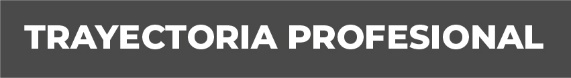 2004 a 2008Oficial Secretario, adscrita a la Coordinación de Agentes del Ministerio Público de Auxiliares del C. Procurador General de Justicia.2008 a 2010Ejecutivo de Proyectos en la Dirección General de Responsabilidades y Situación Patrimonial de la Contraloría General del Estado.2010 a 2014Oficial Secretario, adscrita a la Coordinación de Agentes del Ministerio Público de Auxiliares del C. Procurador General de Justicia.2014 a 2016Agente del Ministerio Público Auxiliar de la Subprocuraduría Especializada en investigación de Delitos de Violencia contra las Mujeres y de Delitos en Materia de Trata de Personas.2016 a 2018Fiscal Auxiliar de la Fiscal Coordinadora Especializada en investigación de Delitos de Violencia contra la Familia, Mujeres, Niñas y niños y de Trata de Personas.2018 a 2019Fiscal Primera Especializada en Especializada en investigación de Delitos de Violencia contra la Familia, Mueres, Niñas y niños y de Trata de Personas en Jalacingo, Ver.2019 a la fechaFiscal Segunda Especializada en Especializada en investigación de Delitos de Violencia contra la Familia, Mueres, Niñas y niños y de Trata de Personas en Cardel, Ver, Conocimiento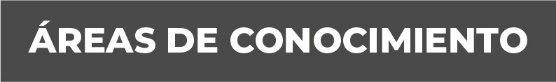 Derecho PenalDerecho Civil  